 Fraktion BÜNDNIS90/Die GRÜNEN Stemwede, Fraktionsvorsitzende Uta Gesenhues                                                                                                               Stemwede, den 30.08.2021 Antrag BÜNDNIS90/DIE GRÜNEN: Mitgliedschaft im KlimaBündnis für den Kreis-Minden-LübbeckeDas KlimaBündnis besteht seit mehr als 30 Jahren und ist ein wahrer Vorreiter im globalen und lokalen Klimaschutz. Es bildet im Mühlenkreis ein starkes Netzwerk aus Privatpersonen, Unternehmen, Kommunen und Organisationen. Insgesamt 6 Städte und Gemeinden (Hille, Rahden, Petershagen, Minden, Bad Oeynhausen und Porta Westfalica) sowie der Kreis Minden-Lübbecke sind Mitglied der weltweiten Organisation. Der Jahresbeitrag beläuft sich auf 500€ für Kommunen.Wir beantragen die Mitgliedschaft der Gemeinde Stemwede im KlimaBündnis ab 2022. Begründung:Wir profitieren von der Europäischen Geschäftsstelle des Klima-Bündnis und         den Nationalkoordinationen.Wir nutzen Instrumente/ Methoden, die lokale Klimaschutzstrategien unterstützen.Wir nehmen teil an Konferenzen, Seminaren und anderen Veranstaltungen (Erfahrungsaustausch und Wissenserweiterung).Wir sind up-to-date mit Klima-Bündnis-News und Publikationen.Wir stärken das Klimaschutzprofils sowohl regional als auch international durch die weitere Verbreitung der lokalen Erfolgsgeschichten.Wir erhalten Finanzierungsmöglichkeiten und Partner für Projekte.Wir nehmen teil an Klima-Bündnis-Kampagnen, die Bürgerinnen und Bürger vor Ort an Klimaschutzmaßnahmen beteiligt.Neben verschiedenen Möglichkeiten zum direkten Erfahrungsaustausch, führt das KlimaBündnis mit und für seine Mitgliedsstädte und -gemeinden eine Vielzahl von Klimaschutz-Aktivitäten vor Ort durch wie z.B. das STADTRADELN sowie den Climate Star. Die Gemeinde Stemwede nimmt am STADTRADELN schon teil und hat viele Bürgerinnen und Bürger dafür begeistern können.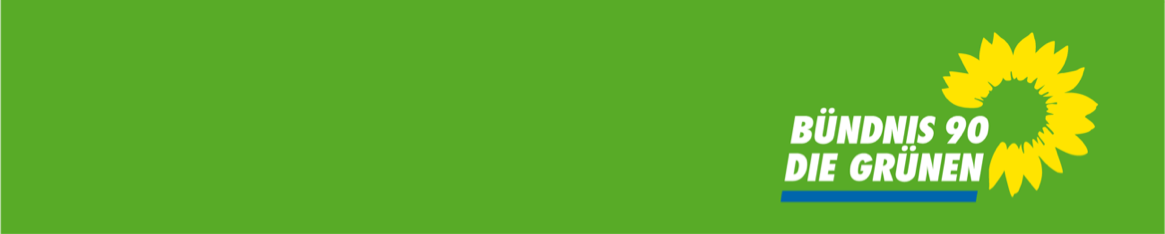 